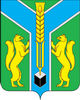 Контрольно-счетная палатамуниципального образования «Заларинский район»З АК Л Ю Ч Е Н И Е  № 14/27-зКонтрольно-счетной палаты МО «Заларинский район» на проектбюджета Мойганского муниципального образования на 2022 год и плановый период 2023 и 2024годов.27 ноября  2021 года                                                                                       п.ЗалариНастоящее заключение подготовлено мною, аудитором   Контрольно-счетной палаты МО «Заларинский район»  Кантонист Т.С., на основании Положения о КСП, плана работы КСП на 2021 год, поручения председателя №32-п от 26.11.2021 года, соглашения о передаче КСП полномочий по осуществлению внешнего муниципального финансового контроля,  рамках стандарта внешнего муниципального финансового контроля «Порядок осуществления КСП предварительного контроля  формирования проекта местного бюджета на очередной финансовый год и плановый период» (СВМФК-3).Нормативно-правовая базаПроект бюджета Мойганского муниципального образования (далее – Мойганского МО, поселение) представлен в Контрольно-счетную палату своевременно.По аналогии с областным бюджетом, районным  бюджетом, проект бюджета поселения  сформирован на 3 года, то есть,  на 2022год и плановый период 2023 и 2024 годов. Перечень документов и материалов, представленных одновременно с проектом бюджета, в основном, соответствует требованиям ст. 184.2 БК РФ. Одновременно с проектом бюджета  не были представлены паспорта муниципальных программ, которые отражены в расходной части проекта бюджета.Формирование основных параметров  бюджета поселения на 2022 год и плановый период 2023 и 2024 годов осуществлялось на основании ожидаемых параметров исполнения бюджета за текущий 2021 год, показателей прогноза социально-экономического развития муниципального образования  до 2024 года, основных направлений бюджетной и налоговой политики Мойганского МО. Кроме того, учтены изменения, внесенные в Бюджетный кодекс РФ, Налоговый кодекс.Анализ прогноза  социально-экономического развитияМойганского муниципального образования на 2022-2024гг.В соответствии с требованиями ст.173 БК РФ, одновременно с проектом бюджета  представлены отдельные показатели прогноза социально-экономического развития поселения на 2022 – 2024 годы. Анализ отдельных показателей прогноза социально – экономического развития Мойганского МО на 2022-2024 годы показал:Среднесписочная  численность  работающих в  2022-2024 годах, по сравнению с 2021 годом,  планируется на одном уровне –227 чел.Фонд оплаты труда планируется на уровне 2021 года 34,222 млн.руб.Согласно прогнозу, в муниципальном образовании зарегистрировано 3 индивидуальных предпринимателя, объем выручки от реализации  товаров,  услуг у которых планируется в 2022-2024 гг. на уровне  2021 года - 39,102 млн.руб.Анализ отдельных показателей прогноза социально-экономического развития   показал, что в уровне жизни населения Мойганского МО  в 2022 году, по сравнению с 2021 годом,  и в плановом периоде 2022-2024 годов, учитывая стабильный рост сводного индекса потребительских цен, опережающего роста инфляции по сравнению с ростом ВВП, значительных изменений в лучшую сторону не произойдет.Основные направления бюджетной и налоговой политики Мойганского МО на 2022-2024 годыВ составе документов к  проекту бюджета  представлено Положение об основных направлениях бюджетной и налоговой политики  Мойганского МО на 2022 год и плановый период 2023 и 2024 годов (далее – Основные направления) с соответствующим постановлением главы администрации, при этом, дата и номер постановления не указаны.Основной целью бюджетной и налоговой политики поселения, является обеспечение сбалансированности  и устойчивости бюджетной системы муниципального образования.В ходе проведения анализа представленных направлений Контрольно-счетной палатой отмечено, что основные цели и задачи  бюджетной и налоговой политики поселения тесно связаны с  направлениями бюджетной и налоговой политики района на 2022 год и плановый период 2023 и 2024 годов.Бюджет Мойганского муниципального образованияОсновные параметры  бюджета Мойганского МО  на 2022 год и плановый период 2023 и 2024 годовАнализ прогноза доходной части бюджетаДоходы бюджета Мойганского МО на 2022 год предлагается утвердить в объеме 35 003,3 тыс.руб., это на 26 470,7 тыс.руб. или на 44% меньше ожидаемого исполнения в 2021 году. Первоначальный бюджет на 2021 год утверждали с меньшей суммой на 14 896,6 тыс.руб. (20106,7 тыс.руб.)Из них, безвозмездные поступления из бюджетов других уровней составят 30 871,7 тыс.руб., что на 26 701,0 тыс.руб. или  в 1,8% меньше  ожидаемых поступлений 2021 года. Снижение объемов доходов в 2022 году по сравнению с ожидаемым исполнением 2021 года связано с формированием в настоящее время первоначальной редакции бюджета поселения, не включением в него ожидаемых нераспределенных доходов областного бюджета, которые найдут свое отражение в бюджете поселения  в течение финансового года.Удельный вес  безвозмездных поступлений в общем объеме доходов бюджета поселения в  2022 году составит 88%. По факту исполнения 2021 года этот показатель будет значительно выше - 83% от общего объема доходов бюджета поселения. Удельный вес  безвозмездных поступлений в планируемом периоде 2023-2024 годов планируется в размере 76,7%  и 87,7%. Плановые назначения по доходам на 2023 год предлагается утвердить в объеме 18 319,4 тыс.руб. (в 1,9 ниже 2022 года), на 2024 год – в объеме 36 571,0 тыс.руб. (в 1,9 выше 2023 года)Собственные доходы бюджета поселения состоят из налоговых  и неналоговых доходов, общий объем которых планируется на 2022 год в сумме 4131,6 тыс.руб., это на 230,0  тыс.руб.  больше  ожидаемого исполнения 2021 года. В 2023 году объем собственных доходов планируется незначительно  увеличить   до 4 266,3 тыс.руб.  и в  2024 году увеличить - до 4 485,3 тыс.руб.                                                                                                                                                                                                                                          В соответствии с действующим законодательством, все источники доходов бюджета поселения закреплены за соответствующими главными администраторами доходов, которые отражены в Приложении № 3 к данному проекту бюджета, и которые обязаны осуществлять контроль за правильностью исчисления налогов, полнотой и своевременностью их уплаты, принимают решения о взыскании пени и штрафов по ним.Налоговые доходыДоходы от уплаты акцизов по подакцизным товарамГлавным администратором данного вида доходов является Федеральное казначейство по Иркутской области, которое доводит информацию об объемах поступлений акцизов в бюджеты поселений. На 2022 и 2024 год информация Федерального казначейства по Иркутской области поступлений доходов от уплаты акцизов на нефтепродукты отсутствует и доходы спрогнозированы на уровне 2021 года  с учетом коэффициента дефлятора. Проектом бюджета поступление акцизов по подакцизным товарам на 2022 год прогнозируется в сумме 2334,6 тыс. руб., что меньше  ожидаемого исполнения 2021 года на 194,0 тыс. руб. или на 8 %. На 2023 и 2024 год по 2447,3 тыс.руб. и 2643,3 тыс. руб. по годам. Удельный вес доходов от уплаты акцизов по подакцизным товарам в общем объеме налоговых и неналоговых доходов на 2022 год составит 56,4%, на 2023г.- 57,3% и на 2024г. – 58,9%. За счет доходов от акцизов формируются дорожные фонды поселений.Налог на доходы физических лицВ проекте бюджета поступление налога на доходы физических лиц в 2022 году прогнозируется в сумме 530 тыс. руб. и составляет 112% к ожидаемому поступлению 2021 года. Прогноз поступлений налога на доходы физических лиц в бюджет в 2023 году составляет 552,0 тыс. руб., или 104% к прогнозу 2022 года, в 2024 году – 575,0 тыс. руб., или 104,2% к 2023 году.Следует отметить, что запланированные проектом поступления НДФЛ не в полной мере увязаны с темпами роста заработной платы, учтенными в Прогнозе Мойганского  МО. Так, в Прогнозе на 2022 год по отношению к предыдущему году заработная плата остается на уроне 2021 года. Доля поступления НДФЛ в 2022 году в общем объеме налоговых и неналоговых доходов составляет 12,1%, в 2023г. – 12,9% и  2024г. – 12,8%. Единый сельскохозяйственный налогПрогноз поступлений налога в бюджет поселения на 2022 год и на плановый период 2023-2024гг. составляет по 62,0 тыс. руб. ежегодно предварительных расчетов сельхозпредприятий. Удельный вес единого сельскохозяйственного налога в общем объеме налоговых и неналоговых доходов в 2022-2024гг.  составит – 0,1%.Налог на имущество физических лицПо оценке поступления доход от налога на имущество физических лиц за 2021 год составит 58,0 тыс. руб. Прогноз поступлений доходов от налога на имущество физических лиц составит: на 2022-2024гг. – 58,0 тыс. руб. Земельный налогПоступление земельного налога на 2022 год и плановый период 2023-2024гг. прогнозируется в сумме –517,0 тыс. руб., или около 100% к ожидаемым поступлениям 2021 года. Доля поступления земельного налога в 2022 году и плановом периоде в общем объеме налоговых доходов составляет 12,5%., 12% и 11%.Государственная пошлинаДанный вид дохода зачисляется в бюджет сельского поселения в результате нотариальной деятельности органов местного самоуправления и относится к слабо прогнозируемым 10,0 тыс. руб. Прогноз поступлений на 2022-2024гг. составляет – 5,0 тыс.руб. Удельный вес поступлений госпошлины в объеме налоговых и неналоговых доходов за анализируемые периоды составляет 0,1%.Неналоговые доходыОбщий объем неналоговых  доходов бюджета муниципального образования, которые состоят из доходов от использования  имущества и продажи материальных и нематериальных активов, на 2022 год, а также, плановый период 2023-2024 годов прогнозируется практически на  уровне ожидаемых поступлений  2021 года и составит: 5,0 тыс.руб.Как видно из проведенного анализа, увеличение объема собственных доходов поселения планируется, в основном,  за счет увеличения  объемов налоговых доходов, их собираемости. В соответствии с действующим законодательством, все источники доходов бюджета поселения закреплены за соответствующими главными администраторами доходов, которые отражены в Приложении №3 к представленному проекту бюджета, и которые обязаны осуществлять контроль за правильностью исчисления налогов, полнотой  и своевременностью их уплаты.Как видно из проведенного анализа, увеличение объема собственных доходов поселения планируется  за счет увеличения  объемов налоговых доходов, их собираемости.Безвозмездные поступления.Общая сумма безвозмездных поступлений в бюджет муниципального образования из федерального, областного бюджета и  бюджета района на 2022 год  составит  30 871,7 тыс.руб., это на 26 470,7тыс.руб. или на 44 % меньше ожидаемого исполнения в 2021 году. В  2022году, объем безвозмездных поступлений  прогнозируется к уменьшению по сравнению с 2022 годом – на 14 053,1 тыс.руб. (57%) и составит 14 053,1 тыс.руб., на 2024 год планируется 32 86,4 тыс.руб.  или почти на уровне 2022года.  При этом:- дотация на выравнивание уровня бюджетной обеспеченности из бюджета района составила: в 2022 году – 16 241,7 тыс.руб., в 2022 году – 11 671,6 тыс.руб. и  в 2024 году  - 31 643,9 тыс.руб.- субсидия из областного бюджета местным бюджетам субсидия на переселение граждан из аварийного жилищного фонда Иркутской области, расселяемого без  финансовой поддержкой Государственной корпорации-фонда содействия реформированию жилищно-коммунального хозяйства планируется  только на 2022 год в сумме 11 209,9 тыс.руб.- субсидия на создание мест (площадок) накопления твердых коммунальных отходов, планируется  на 2023 год в сумме 1944,3 тыс.руб. и на 2024 год в сумме 360 тыс.руб.- субсидии на реализацию мероприятий перечня проектов народных инициатив планируется на 2022-2024 годы–240,8 тыс.руб.- субсидия из областного бюджета местным бюджетам на  реализацию мероприятий по приобретению специализированной техники для водоснабжения населения на 2022 год, планируется  только на 2022 год в сумме 2987,9 тыс.руб.- субвенция на осуществление отдельных областных государственных полномочий в сфере водоснабжения и водоотведения   из федерального бюджета   планируется в одинаковом размере на весь плановый период – 47,3 тыс.руб.,  это на уровне ожидаемых поступлений  2021 года.- субвенция на осуществление областного государственного полномочия по осуществлению перечня должностных лиц органов местного самоуправления, уполномоченных составлять протоколы об административных нарушениях, предусмотренных отдельными законами Иркутской области об административной ответственности планируется в одинаковом размере  2022 году и в плановом периоде  2023-2024 года – 0,7 тыс.руб.- субвенция на осуществление первичного воинского учета  из федерального бюджета, в 2022 году планируется в  размере 143,4 тыс.руб., то есть 10% выше уровня 2021 года 137,3 тыс.руб. , в 2023 году- 148,4 тыс.руб. и в 2024 году -153,7 тыс.руб.Расходы бюджета Мойганского МООсновные параметры бюджета Мойганского МО на 2022 годи на плановый период 2023 и 2024 годовРасходы бюджета поселения на 2022год предлагается утвердить в объеме 35 209,9 тыс.руб., это на  27642,53 тыс.руб.  меньше  ожидаемого исполнения 2021 года. На 2023 год предусмотрено уменьшение  расходов – на 52% к уровню 2022 года (18 319,4тыс.руб) и на 2024 год  - 36 571,7 тыс.руб. т.е.  прослеживается увеличение указанных расходов по отношению к 2023 году на 18 251,6 тыс.руб. То есть, соответственно доходам, снижение  расходной части бюджета района к уровню 2021 года.Анализ структуры расходов в 2022-2024 году показал:По разделам бюджетной классификации расходы сложились следующим образом:Раздел 01 «Общегосударственные вопросы». В данном разделе отражены расходы на заработную плату с начислениями главе муниципального образования,  расходы на содержание администрации Владимирского муниципального образования. Отражен, также,  объем резервного фонда, который прогнозируется в  сумме 1 тыс.руб. Запланированные средства Резервного фонда используются на цели в соответствии с Положением о порядке расходования средств резервного фонда, утвержденным главой администрации.Общая сумма расходов по данному разделу на 2022 год планируется в размере 8022,1 тыс.руб., в 2023 году- 6056,1 тыс.руб. и в 2024 году -12913,6 тыс.руб. Расходы на содержание главы администрации поселения в 2022- 2023 годы планируются в размерах – 1106,7 тыс.руб.и в 2024 году -1414,0 тыс.руб.Подраздел 0203 «Национальная оборона». В данном подразделе отражены расходы за счет средств федерального бюджета по  осуществлению первичного воинского учета на территориях, где отсутствуют военные комиссариаты. Как показал анализ, суммы расходов по данному подразделу на 2022-2024 годы отражены в полном размере –143,4 тыс.руб., 148,4 тыс.руб. и 153,7 тыс.руб.Раздел 03 «Национальная безопасность и правоохранительная деятельность»По подразделу 10 «Обеспечение пожарной безопасности» предусмотрены расходы на реализацию муниципальной программы "Обеспечение  первичных мер пожарной безопасности  на территории МО " в сумме: на  2022 год – 159,0 тыс.руб., на  2023 год – 48,0 тыс.руб., на  2024 год – 48,0 тыс.руб.По подразделу 14 «Другие вопросы в области национальной безопасности и правоохранительной деятельности» предусмотрены расходы на реализацию Муниципальной программа "Профилактика терроризма и экстремизма на территории муниципального образования", на  2022 год – 12,0 тыс.руб., на  2023 год – 12,0 тыс.руб., на  2024 год – 12,0 тыс.руб.Раздел 04 «Национальная экономика». По данному разделу отражаются расходы на осуществление отдельных гос.полномочий по регулированию тарифов ЖКХ и расходы на дорожное хозяйство, которые запланированы на 2022-2024 год в сумме 47,3  тыс. руб. По подразделу 0409 предусмотрены расходы на  дорожное хозяйство по МП «Комплексное развитие систем транспортной инфраструктуры муниципального образования» на 2022 год в сумме 2334,6 тыс.руб., с уменьшением на 63% к ожидаемому исполнению 2021 года , на 2023 год – 2447,3 тыс.руб. и на 2024 год – 2643,3 тыс.руб. Данные расходы предусмотрены за счет доходов, поступающих от уплаты акцизов по подакцизным товарам.  По подразделу 0501 «Жилищное хозяйство» запланировано расходы на переселение граждан из ветхого и аварийного жилищного фонда  на 2022 год в сумме 11 556,6 тыс.руб.         По подразделу  0502 «Коммунальное хозяйство» запланированы расходы- на мероприятия  области коммунального хозяйства на 2022 год в сумме 3135,4 тыс.руб. на 2023 год в сумме 23,0 тыс.руб. и на 2024 год в сумме 500,0 тыс.руб. Ожидаемое исполнение 2021 года 36 445,67 тыс.руб.По подразделу 0503 «Благоустройство» запланировано на уличное освещение, на содержание мест захоронения и мероприятия по благоустройству на 2022 год в сумме 732,3 тыс.руб., на 2023 год – 369,6 тыс.руб. и на 2024 год – 887,2 тыс.руб.По разделу 06 «Охрана окружающей среды» расходы на 2023 год предусмотрены в размере 2002,7 тыс. руб. По подразделу 05 «Охрана окружающей среды» запланированы расходы  в сумме  2002,7 тыс. руб. на реализацию мероприятий по созданию мест (площадок) накопления твердых коммунальных отходов. На 2024 год запланированы расходы  в сумме  370,8 тыс. руб. на реализацию мероприятий по созданию мест (площадок) накопления твердых коммунальных отходовПо разделу 08 «Культура» сумма расходов составит в 2022 году 8 959,5 тыс.руб. или  на 719,02 тыс.руб. меньше ожидаемого исполнения 2021 года, на 2023 год –6971,8 тыс.руб.  и в 2024 году –17660,7 тыс.руб. Данные расходы предусмотрены на поддержку и развитие домов культуры муниципального образования.Раздел 10 «Другие вопросы в области социальной политики» По подразделу 06 «Другие вопросы в области социальной политики» предусмотрены расходы  по реализации муниципальной программы "Доступная среда для инвалидов и других маломобильных групп населения"  в сумме: на 2022 год – 1,0 тыс.руб., на 2023 год – 1,0 тыс.руб. и на 2024 год – 100,0 тыс.руб.Раздел 11 «Физическая культура и спорт ». По данному разделу  на 2022-2024 годы отражены расходы в сумме 1,0 тыс.руб. ежегодно.Наименование и объём финансирования по муниципальным программам на 2022 -2024 годы, предусмотренный проектом бюджета не соответствуют данным паспортов муниципальных программ.Источники внутреннего финансирования дефицита бюджетаПрогнозируемый объем дефицита бюджета  поселения на 2022 год  составит  206,6 тыс.руб., на 2023 год – 213,3 тыс.руб., на 2024 год – 224,3 тыс.руб. Источниками финансирования дефицита бюджета по всем трем годам планируется согласно требованиям ст. 96 Бюджетного кодекса РФ кредиты в  кредитных организациях. Верхний  предел  муниципального долга предлагается утвердить по состоянию на 1 января 2023 года в размере 402,6 тыс.руб., на 1 января 2024 года – 615,9 тыс.руб. и на 1 января 2025 года – в размере 840,2 тыс.руб.,  что  не противоречит требованиям ст. 107 Бюджетного кодекса РФ.Уполномоченным органом, осуществляющим внутренние заимствования, является администрация Мойганского муниципального образования.Анализ текстовой части  проекта решения о бюджете Правовая экспертиза текстовой части проекта решения Думы «О бюджете Мойганского муниципального образования  на 2022 год и плановый период  2023 и 2024 годов» показала:- требования статьи ст. 184.1 Бюджетного кодекса РФ и статьи 24 Положения о бюджетном процессе в Ханжиновском муниципальном образовании, утверждённым решением районной Думы от 12.09.2016 года № 3-57/1,   в основном исполнены в части отражения основных характеристик и иных показателей местного бюджета.Статьями 1-8 проекта решения о бюджете предусмотрены основные характеристики по доходам, расходам и дефициту местного бюджета на 2022 год и на плановый период 2023 и 2024 годов согласно приложениям №1-8.Статьёй 9  проекта решения бюджета утверждается объем бюджетных ассигнований муниципального дорожного фонда  Мойганского муниципального образованияна 2022 год в размере 2334,6 тыс. руб.;на 2023 год в размере 2447,3 тыс. руб.;на 2024год в размере 2643,3 тыс. руб..Статьями 10-11 проекта решения о бюджете утверждается программа муниципальных внутренних заимствований и источники внутреннего финансирования дефицита местного бюджета на 2022 год и на плановый период 2023 и 2024 годов согласно приложениям № 9-12.Статьей 12 проекта решения о бюджете предусмотрен создается резервный фонд  администрацияМойганского  муниципального образования на 2022-2024 годы  в сумме 1тыс. рублей.Статьей 14 проекта решения о бюджете утверждается и верхний предел муниципального долга. Статьёй 17 проекта решения о бюджете установлены дополнительные основания для внесения изменений в сводную бюджетную роспись местного бюджета.Статьей 19 проекта решения о бюджете предусматривается предоставление бюджетным и автономным учреждениям поселения субсидий на финансовое обеспечение выполнения ими муниципального задания  по оказанию муниципальных услуг и на иные цели.Проект решения Думы «О бюджете Мойганского муниципального образования   на 2022 год и плановый период  2023 и 2024 годов» разработан в соответствии с  требованиями Бюджетного кодекса РФ.Выводы и предложенияЗаключение Контрольно-счётной палаты муниципального образования «Заларинский район» на проект решения Думы «О бюджете Мойганского муниципального образования на 2022 год и плановый период  2023 и 2024 годов» подготовлено в соответствии  с Бюджетным кодексом РФ, Положением о бюджетном процессе в Мойганском муниципальном образовании, утверждённым решением Думы от 12.09.2016 года № 3-57/1, Положением о Контрольно-счетной палате МО «Заларинский район».  Требования статей 184.1, 184.2 Бюджетного кодекса РФ и Положения о бюджетном процессе в Мойганском муниципальном образовании, в основном исполнены в части отражения основных характеристик и иных показателей местного бюджета в проекте решения Думы о бюджете и предоставления документов и материалов одновременно с проектом решения о бюджете.Доходы бюджета Мойганского МО на 2022 год предлагается утвердить в объеме 35003,3 тыс.руб., это на 26470,7тыс.руб. или на 44 % меньше ожидаемого исполнения в 2021 году. Первоначальный бюджет на 2021 год утверждали с меньшей суммой на 14 896,6 тыс.руб. (20106,7 тыс.руб.).Собственные доходы бюджета поселения состоят из налоговых  и неналоговых доходов, общий объем которых планируется на 2022  год в сумме 4 131,6 тыс.руб., это на 230,0  тыс.руб.  больше  ожидаемого исполнения 2021 года. В 2023 году объем собственных доходов планируется незначительно  увеличить   до 4 266,3 тыс.руб.  и в  2024 году увеличить - до 4 485,3 тыс.руб.     Общая сумма безвозмездных поступлений в бюджет муниципального образования из федерального, областного бюджета и  бюджета района на 2022 год  составит  30 871,7 тыс.руб., это на 26 470,7тыс.руб. или на 44 % меньше ожидаемого исполнения в 2021 году. В  2022 году, объем безвозмездных поступлений  прогнозируется к уменьшению по сравнению с 2022 годом – на 14 053,1 тыс.руб. (57 %) и составит 14 053,1 тыс.руб., на 2024 год планируется 32 86,4 тыс.руб.  или почти на уровне   2022годаПроверкой установлено: все средства  областного и районного  бюджета, которые на данный момент определены для Мойганского муниципального образования в проекте областного бюджета, отражены в доходной части  проекта бюджета.Размер дефицита бюджета прогнозируемый объем дефицита бюджета  поселения на 2022 год  составит  206,6 тыс.руб., на 2023 год – 213,3 тыс.руб., на 2024 год – 224,3 тыс.руб.Наименование и объём финансирования по муниципальным программам на 2022 -2024 годы, предусмотренный проектом бюджета не соответствуют данным паспортов муниципальных программ .Необходимо учесть замечания, отмеченные в данном заключении.Представленный проект решения Думы «О бюджете Мойганского муниципального образования  на 2022 год и плановый период 2023 и 2024 годов»  в целом соответствует требованиям бюджетного законодательства Российской Федерации, Иркутской области и нормативно-правовых актов Мойганского муниципального образования и может быть рекомендован к принятию.Аудитор  КСПМО «Заларинский район»                                                                        Т.С. КантонистОсновные параметры бюджета2021 годожидаемое2022 годТемп роста%2023 годТемп роста%2024 годТемп роста%Доходы, в том числе:61474,035 003,35618 319,45236 931,7201налоговые и неналоговые доходы3901,04 131,61054 266,31024 485,3105безвозмездные перечисления57572,730 871,75314 053,14532 446,4230Расходы62882,6735 209,95518 532,75237 156200Дефицит206,6213,3103224,3105Основные параметры бюджета2022 год2023 год2024 годРасходы35 209,918 532,737 156Условно утвержденные 403,81 817,7Дефицит206,6213,3224,3Процент дефицита к доходам без учета безвозмездных поступлений, дополнительных нормативов отчислений5%5%5%Резервный фонд111